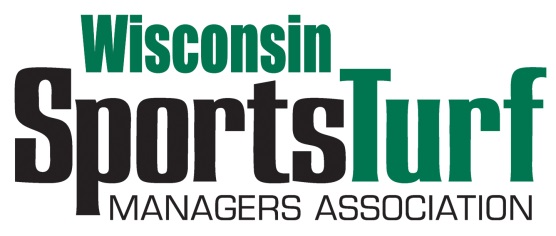 2020 WSTMA Membership EnrollmentFour Options to Pay and RenewComplete this form and remit with payment to: WSTMA, Peter Bemis, 2206 Park Drive, La Crosse, WI   54601Go www.wstma.org, log in, view profile, click renew button, verify information and pay with Credit Cart via PayPalIf you register as a STMA National Member, your payment for WSTMA dues will be forwarded to us automaticallyRequest that you be issued an invoice for membership and it will be emailed to your email address.First Name and Last Name                     Organization/Company     Membership/Partnership Level	     Single Annual Member $45.00  		                                                     Student Membership, one year, no cost                                                              Membership enrollment via STMA, (Wisconsin is prepaid)                                                                                                                                                                                                                          Platinum Industry Partnership, $2000.00                                               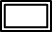 					    Gold Industry Partnership, $1,550.00                                                                                                                   Silver Industry Partnership, $995.00                                                      					    Bronze Industry Partnership, $670.00                                                                   					    Green Grass Industry Partnership, $345.00                                                                                                                                                                 Mailing Address            	      City and State and Zip Code		          Phone  	   	          Email required         Thank you for your support of the WSTMA. Peter Bemis, Chapter Manager, pbemis@wstma.org, 608-792-9264